СОВЕТ ДЕПУТАТОВ МУНИЦИПАЛЬНОГО ОБРАЗОВАНИЯ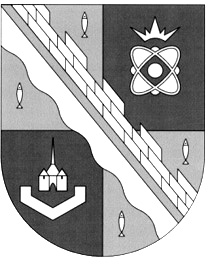 СОСНОВОБОРСКИЙ ГОРОДСКОЙ ОКРУГ ЛЕНИНГРАДСКОЙ ОБЛАСТИ(ТРЕТИЙ СОЗЫВ)Р Е Ш Е Н И Еот 31.01.2018 г.  № 5Рассмотрев предложения рабочей группы и руководствуясь пунктом 5 части 10 статьи 35 Федерального закона от 06.10.2003 N131-ФЗ «Об общих принципах организации местного самоуправления в Российской Федерации» (в редакции от 30.10.2017), пунктом 5 части 1 статьи 27 Устава муниципального образования Сосновоборский городской округ Ленинградской области, совет депутатов Сосновоборского городского округаР Е Ш И Л:1. Внести следующие изменения в «Положение о порядке управления и распоряжения муниципальной собственностью муниципального образования Сосновоборский городской округ», утвержденное решением Собрания представителей от 18.09.2001 №96 (с учетом изменений и дополнений на 25.10.2017):1.1. статью 22.3 изложить в новой редакции:«22.3. Порядок продажи жилых помещений муниципального жилищного фонда22.3.1. Жилые помещения муниципального жилищного фонда коммерческого использования могут быть проданы в собственность граждан путем:а) передачи в собственность граждан по договорам купли-продажи;б) передачи в собственность граждан по договорам купли-продажи с рассрочкой платежа.22.3.2. Наниматель жилого помещения муниципального жилищного фонда коммерческого использования имеет право выкупа занимаемого им жилого помещения по истечении 5 (пяти) лет проживания в данном помещении.22.3.3. На основании правового акта администрации городского округа нанимателям жилого помещения муниципального жилищного фонда коммерческого использования может быть предоставлена рассрочка платежа за выкуп жилого помещения на срок до 10 (десяти) лет. При этом наниматель жилого помещения обязан единовременно внести в бюджет городского округа не менее 30 (тридцати) процентов цены его продажи.22.3.4. Правом предоставления рассрочки при выкупе занимаемого жилого помещения коммерческого использования обладают следующие категории нанимателей:а) граждане, отнесенные к категориям, которым могут быть предоставлены служебные жилые помещения в муниципальном специализированном жилищном фонде муниципального образования Сосновоборский городской округ Ленинградской области;б) граждане, состоящие на учете в качестве нуждающихся в жилых помещениях, предоставляемых по договорам социального найма в администрации Сосновоборского городского округа;в) многодетные семьи либо неполные семьи, состоящие из одного родителя;г) семьи, в составе которых имеются граждане категории инвалиды;д) граждане, признанные нуждающимися в улучшении жилищных условий (в соответствии со статьей 51 Жилищного кодекса Российской Федерации).22.3.5. Правом выкупа жилого помещения в муниципальном жилищном фонде коммерческого использования по договорам купли-продажи по льготной цене в размере 85% от цены, устанавливаемой на основании отчета о рыночной оценке муниципального имущества, обладают следующие лица:а) граждане, состоящие на учете в качестве нуждающихся в жилых помещениях, предоставляемых по договорам социального найма в администрации Сосновоборского городского округа;б) многодетные семьи либо неполные семьи, состоящие из одного родителя;в) семьи, в составе которых имеются граждане категории инвалиды.22.3.6. Цена продажи устанавливается на основании отчета о рыночной оценке муниципального имущества, составленного в соответствии с законодательством Российской Федерации об оценочной деятельности.22.3.7. В счет оплаты стоимости жилого помещения может быть засчитана безвозмездная субсидия на строительство или приобретение жилья, предоставляемая муниципальным образованием Сосновоборский городской округ Ленинградской области в рамках действующих жилищных программ.22.3.8. Продажа жилых помещений муниципального жилищного фонда социального использования и специализированного жилищного фонда не допускается, кроме жилых помещений (комнат), расположенных в коммунальных квартирах и находящихся в собственности муниципального образования.22.3.9. Продажа жилых помещений, в которых проживают граждане, третьим лицам не допускается.22.3.10. Продажа муниципальных жилых помещений коммерческого использования осуществляется в порядке, установленном нормативным правовым актом администрации городского округа с учетом требований, предусмотренных настоящим Положением.22.3.11. Договор купли-продажи жилых помещений в собственность граждан заключает от имени муниципального образования Сосновоборский городской округ Ленинградской области Комитет по управлению муниципальным имуществом.»1.2. статью 28 («Особенности порядка управления и распоряжения муниципальной собственностью в период до 1 января 2012 года») исключить из текста полностью.2. Администрации Сосновоборского городского округа в срок до 1 апреля 2018 года установить порядок продажи муниципальных жилых помещений коммерческого использования.3. Настоящее решение вступает в силу со дня его официального опубликования в городской газете «Маяк».Глава Сосновоборскогогородского округа                                                                                 А.В. Иванов«О внесении изменений в «Положение о порядке управления и распоряжения муниципальной собственностью муниципального образования Сосновоборский городской округ» (Второе чтение) 